Outcomes of Workshop 1 – the EDiCT mapEmpathic understanding in conflict transformation: A goal We found it helpful to describe ‘empathic understanding’ as the goal of changing empathy dynamics in conflict transformation, i.e. how we would like empathy dynamics to work between people involved in conflict. Empathic understanding has four key characteristics:the Other is seen as a complex individualand that’s ok – differences are acceptedthe Other is entitled to full human rightsall involved have ways to deal with the emotional tension generated by 1-3.Notes: 3. marks out ‘positive peace’ rather than ‘negative peace’. 4. is innovative because conflict transformation models do not concern themselves with emotionsAssumptions and moral commitments We agreed that we work with starting assumptions / moral commitments around empathy in conflict transformation about the people we work with and the processes:An encompassing belief that conflict transformation practitioners make a difference; belief in new possibilities.An assumption/belief that a person is more than a label, has (occupies) multiple, shifting identities.Moral imagination to see beyond the specific act e.g. of violence, or rejection.The belief that it is possible for the conflict transformation practitioner to connect with another identity of a person, i.e. that a person can act/think differently from how they act/think during conflict.The belief that talking to that person can support them to connect with others.The belief that empathic connection will spread from individuals through a group.It is important to have strategies, capacities to deal with emotions generated through all this.In summary, the conflict transformation practitioner works with a wider vision – about the act, the people involved – and with a certain optimism – that other ways of living are possible and that individuals are more than their violent acts. To this vision and optimism we add assumptions about empathy – that empathic connection is possible between conflict transformation practitioner and people involved in conflict; that empathic connection is possible between people from different sides of a conflict; that empathic connection raises emotions that may not be easy to deal with.Empathic engagement: Possible steps in analyzing empathy dynamics to plan towards empathic understandingConflict map: to show all actors in a conflict scenarioZoom in: a conflict map tends to lump people in groups, but we need to work at more individual level so we zoom in to specific person/people Analyse current empathy~dyspathy dynamics in their web of relationships/connections.Vision - turn around: Imagine the empathy~dyspathy dynamics otherwise, with fuller empathic understanding; spot possibilities to exploit …In the case studies, we tried two ways of doing the third step:Maralal: Force field analysis + current empathy~dyspathy dynamics The four key characteristics of empathic understanding were turned into questions about the current empathy~dyspathy dynamics between parties to conflict:How do various sub-groups and individuals see the Other? (as complex individual? or lumped, distanced?)Are differences between parties real or imagined?What do the parties want of each as the Other, and how does this fit the goal of full human rights? What are people doing with the emotions involved? Former CAAFAG, Nepal: Analysis of  web of relations/influences, breaking down the groups and sub-groups to consider empathy~dyspathy dynamics at individual level.Next: combine these into a single method?Case study 1: Maralal, KenyaConflict map – to show all actors in a conflict scenario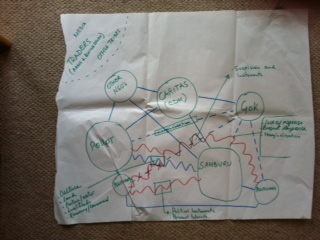 Zoom in: a conflict map tends to lump people in groups, but we need to work at more individual level so zoom in to specific person/people as OtherWe zoomed in on Pokot community and sub-groups within the community: elders; morans; children; unmarried women; etc.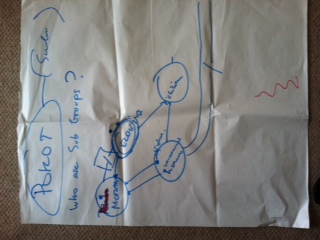 Force field analysis + current empathy~dyspathy dynamics The four key characteristics of empathic understanding turned into questions about the current empathy~dyspathy dynamics between parties to conflict:How do various sub-groups and individuals see the Other? (as complex individual? or lumped, distanced?)Are differences between parties real or imagined?What do the parties want of each as the Other, and how does this fit the goal of full human rights? What are people doing with the emotions involved? (the blue writing)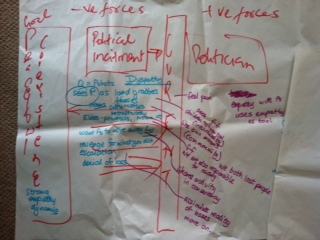 Turn around: Imagine the empathy~dyspathy dynamics otherwise, with fuller empathic understanding; spot possibilities to exploit The purple writing on the above are the actions taken by conflict transformation team to change empathy~dyspathy dynamics:Case study 2: Former CAAFAGs, NepalConflict map – to show all actors in a conflict scenario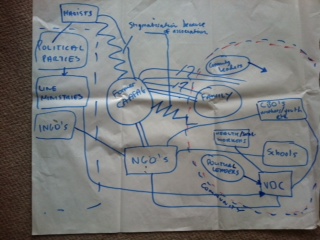 Zoom in: a conflict map tends to lump people in groups, but we need to work at more individual level so zoom in to specific person/people (Self)an individual former CAFFAGWeb of connections and the empathy~dyspathy dynamics of each. Analysis of relations/influences, breaking down the groups and sub-groups to consider empathy~dyspathy dynamics at individual level.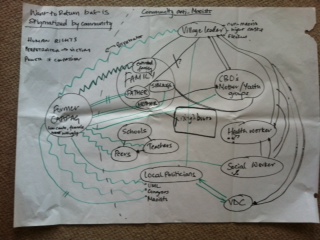 Turn around: Imagine the empathy~dyspathy dynamics otherwise, with fuller empathic understanding; spot possibilities to exploit current empathy~dyspathy dynamicschanges in empathy~dyspathy dynamicsi.Pokot morans are seen by Samburu asland grabbers, thieves, cattle rustlersfeel pain like we do; we both lost peopleare like our own moransmet and known face-to-face as individualsPokot elders are seen by Samburu as untrustworthy, powerless, encourage morans to raidwe are also responsible for raidingii.differences commonalities not seencommonalities in community structure and roles, in losses, responsibility iii.solutions wanted and human rightsthe Pokot should move far awaywe want revenge for what happenedshared activity in conservancyivemotionsescalation of violencedenial of lossassimilate reality of lossesmove on